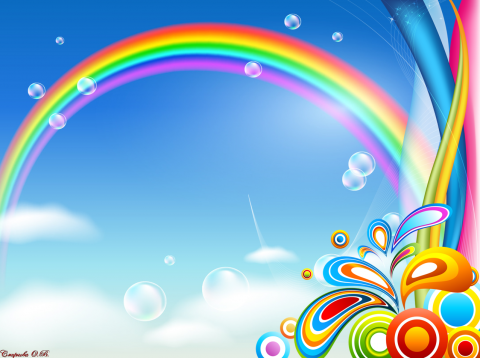  ВІДДІЛ ОСВІТИЦЕНТР ПРОФЕСІЙНОГО РОЗВИТКУ ПЕДАГОГІЧНИХ ПРАЦІВНИКІВПІДВОЛОЧИСЬКИЙ ДНЗПІДВОЛОЧИСЬКОЇ СЕЛИЩНОЇ РАДИЦікаві сценарії ранків для музичних керівників ЗДОЗ досвіду роботи Оксани Курило., музичного керівника Підволочиського ДНЗ2022 рікДитяче свято в дошкільному закладі є однією з основних і найбажаніших для дітей форм виховання і розвитку особистості. Це радість самовираження, спілкування, творчості, взаємозбагачення,це яскраві високі емоції, переживання, сюрпризи. Підготовка і проведення дитячого свята потребує від організатора компетентності у сфері сценарно-режисерської роботи, залучення кращого культурного досвіду народу та концентрації власних потенціалів. У  книзі представлені сценарії свят і театральних постановок для дітей середнього та старшого дошкільного віку. Запропонований матеріал може бути використаний музичними керівниками і вихователями дитячих садків в якості зразка для написання власних сценаріїв і проведення цікавих та пізнавальних заходів для дошкільнят. Впорядник:            Оксана Курило музичний керівник Підволочиського ЗДОРецензенти:            Наталія Ольшанецька вихователь методист Підволочиського ЗДО,                                  Інга Гапановичт.в.о. директора  КУ «Центр професійного розвиткупедагогічних працівників Підволочиської селищної ради»Схвалено на засіданні консультативної ради : Протокол № 1 від «___» ______2022р. №_____ЗМІСТВступ.Сценарій свята до Дня дошкільника.Сценарій «Свято хліба».Сценарій «Чудотворець Миколай, ти усіх оберігай».Сценарій «Новорічний карнавал».Сценарій «Чарівна рукавичка Зими».Сценарій «Зима з весною зустрічаються».Сценарій «Міс Україночка».Сценарій «Добре тому жити, хто вміє любити».ВСТУП«Пізнання світу почуттів неможливе без розуміння й переживання музики, без глибокої духовної потреби слухати музику й діставати насолоду від неї, - зазначав В.О. Сухомлинський. – Без музики важко переконати людину, яка вступає в світ, у тому, що людина прекрасна, а це переконання, по суті, є основою емоційної, естетичної, моральної культури».Враження дитинства вкарбовуються і залишаються в пам’яті людини на все життя. Їхні яскравість і багатство зігріватимуть душу людини ще довгі роки по тому, а, можливо, й усе наступне життя. У загальний потік радісних настроїв і незабутніх емоцій дитинства свої особливі відчуття і переживання вносять свята та розваги. Свята та розваги – це радість спілкування, радість самовираження, радість творчості й співтворчості, радість взаємодії і взаємозбагачення.Музичне  свято у дитячому садку визначається важливим компонентом комплексного цілеспрямованого процесу виховання дитини в ряду з обов’язковим програмними заняттями, завдяки яким відбувається природне прилучення дітей до культури та пізнання гуманістичних цінностей.Музичне свято – прекрасне середовище для вирішення завдань всебічного розвитку дитини, під яким розуміється: розвиток психічного комплексу, активізація мовлення і стимулювання комунікативної функції дітей, удосконалення координації кінцівок, рухів, координації себе у просторі, підвищення вправності в оперуванні ігровими предметами та реквізитом тощо.Важливими завданнями свята є  забезпечення стабільного позитивного фону, показ дитині різноманітних емоцій та відчуттів, що є базисом і умовою розвитку особистості.Уведене у святкову реальність предметне довкілля задовольняє і пізнавальну, і соціальну потреби дитини в опануванні навколишнім простором та світом людських стосунків. Практична діяльність дає змогу дитині пізнати навколишній світ і саму себе: власні почуття; власні потреби, інтереси, бажання; діапазон людських взаємин. Усе це забезпечує дитині приємне перебування у святковому просторі та гарантує їй  подібні відчуття у будь – якому іншому соціумі, істотно впливаючи на думки, почуття і дії дитини в майбутньому.Свято спонукає дітей до тотальної творчості, готує дітей до повноцінної продуктивної і творчої діяльності, стає найефективнішим середовищем для самореалізації та отримання творчих результатів, несучи задоволення і переповнюючи їхні душі радістю і позитивними емоціями .Свято в дитячому садку допомагає вирішувати численні завдання розвитку, виховання і навчання, адже є прекрасною можливістю для усвідомлення дитиною культурного досвіду людства та його найвищих моральних і культурних цінностей. Сценарій свята до Дня дошкільникаМета: сприяти емоційно-позитивному сприйманню святкових подій,    розвиткові позитивних особистісних рис і здібностей дітей засобами музичної діяльності; реалізувати запити і творчі здібності дошкільників;виховувати повагу до людей які працюють в дитячому садку;розвивати почуття товариськості, колективізму. Підвищити рівень самооцінки дитини за рахунок реалізації виконавських та імпровізаційно-творчих здібностей дітей і отримання позитивної оцінки за їх результати.Обладнання: музичні інструменти (дзвіночки, трикутник, брязкальця, клавеси).Засоби: фортепіано, музичний центр.Ведуча: Вітаю вас, мої малятка, 	     Любі хлопчики й дівчатка.Я дуже рада бачити вас у садочку такими гарними, усміхненими.	Сьогодні, мої любі діти	У нас розмова з вами піде	Про дитсадочок наш чудовий,	Де ви зростаєте здорові!Сьогодні у нас гарне свято – День дошкілля. Це свято всіх дітей, які відвідують садочок і всіх дорослих, які працюють у садочку. Тож давайте співати, танцювати, грати, 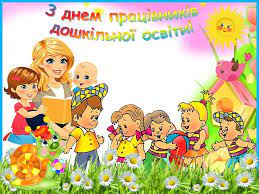 Свій садочок прославляти.Діти: 1. Вже осінь стукає в віконце,	    Кружляє листячко в танку.	    І шле цілунок ніжне сонце	   Для всіх, хто робить в дитсадку.	2. Наш рідненький дитсадок,	    Чарівний, казковий світ.	    Тут теплом усіх малят,	    Огортають з ранніх літ.	3. Знають всі дорослі й діти,	    Наш садок найкращий в світі.	    Він для нас як другий дім,	    Нам подобається всім.	4. Найкращий в світі наш садок,    Бо він скликає всіх діток.    Про нього вам, малята,     Ми будемо співати.Пісня «Що таке наш дитсадок»(слова та музика Т.Плескач)Діти: 1. У садочок наш охоче	     Кожен з нас ходити хоче.	    Тут панує доброта,	    У кімнатах чистота,	    А в тарілках – смакота.	2. Тут заняття, сон і гра,	    Тут найкраща медсестра,	    Тут дорослі день при дні	    Усміхаються мені.	3. Дитсадок, дитсадок,	    Скільки сонця в цьому слові.	    Дитсадок, дитсадок,	    Скільки ласки і любові.	4. Тут живе дитинство наше	    Сонний час і манна каша.	    Дитсадок – чудовий дім	    Добре нам у домі цім.Пісня «Садочок наш, садочок»(слова та музика В.Лисенко)Діти: 1. Що за дім, як теремок?	    Це ж наш любий дитсадок.	    В ньому хороше малятам,	    Є де гратися і спати.	2. Тут готують смачно їсти	    Вчать, як треба встати й сісти.	    Не життя у нім, а казка	    Де живуть любов і ласка.	3. Усі в садочку нашому 	    Навчились танцювати,	    Веселий наш таночок	    Вам будемо дарувати.Танок « Дружні пари»(слова М.Познанської, музика А. Філіпенка)Діти: 1. Дуже хороше малятам	     У дитячому садочку,	     Тож спокійні мама й тато	     За донечку і синочка.	2. Тут книжки їм читають,	    Вчать правду говорити.	    І розуму навчають,	    І те, як треба жити.3. Свято вже прийшло в садок,    Починаємо танок. 	    Ми у колі всі підемо,	   Дзвінко пісню заведемо.«Хоровод  дружби»(слова та музика З. Еманової)Діти: 1. У рідненький дитсадок	    Зранку прибігаємо,	    Безліч віршів і казок	    Разом ми вивчаємо.   Інструменти ми взяли	    В спритні рученята,	    Грати дружно будемо ми 	    Весело, завзято.    Гей, музиченьки, заграйте,    Радісно і вдало.    Щоб усім у нашім залі    Веселіше стало.Оркестр «Маленькі музиканти»(музика А. Філіпенка)Діти: 1.  Завітало свято до нашого дому.	    Треба всіх вітати, хто працює в ньому.          2.  Хай малята виростають	     Радісні, веселі,	     І завжди щасливі будуть	     В дитячій оселі.	3. Дитсадок наш милий,	    Дорогий наш дім	    Ми добра бажаємо всім, всім, всім.	4. Ми навчились тут співати,	    А ще гарно танцювати,	    Ми усі тепер артисти,              Всі таланти і солісти.Танок «Веселий таночок»(музика А. Філіпенка)Діти: 1. Гарно всім на цьому святі	    Діти хочуть ще сказати	    Всім присутнім кілька слів:	    Подяка щира і палка	    Працівникам нашого садка.	2. Спасибі скажемо усім,	    Хто научив любить цей дім,	    Хто серце й душу віддає,	    Усім, хто нас виховує. 	3. В роботі успіхів, терпіння,	    Натхнення, усмішок, тепла.	    І щоб робота вихователя     Завжди вам радістю була!4.Дякуємо щиро всім працівникам,	   Що навчатись старанно помагають нам.	   До життя дорослого ви готуєте нас,	   В день святковий радісний ми вітаємо вас.Пісня « Наш садочок дуже любимо» (музика Р. Квінта)Ведуча:       Шановні дошкільники!		Ми щиро вітаємо вас зі святом!		Бажаємо вам дітей вдячних, батьків обачних!		Чистих ранків, сонячних світанків!		Бувайте веселі, бувайте здорові!		Спасибі вам й низький уклін!		За праці слід, що у дошкіллі залишили!          Сценарій «Свято хліба» Мета : ознайомити дітей із історією виникнення хліба та бережливе ставлення до нього; виховувати повагу до людей праці; розвивати творчі та музичні здібності дошкільників.Обладнання: корзина з хлібобулочними виробами, колоски пшениці, вишиті рушники, коровай.Засоби: фортепіано, музичний центр.Зал святково прибраний.Ведуча 1:   Вже всюди зібрано врожай І опустіли поле й гай, Ану давайте всі завзято Запросимо дітей на свято. Ведуча 2:   У садочку нині свято, Тож ідіть сюди малята, І гарнесенько ставайте, Гей, музики починайте.Під музику в зал заходять діти, зупиняються біля стільчиків( на вибір музичного керівника).Дитина:   Здрастуйте, люди добрі, Ті, хто прийшов до нас. Наші діти і дорослі Розпочати свято час. Ведуча 1:   Певно чули ви малята І не раз такі слова: «Хліб потрібно шанувати, Хліб усьому голова!» Ведуча 2:   А чому так радість сяєНа обличчях у всіх вас? Діти разом : Бо сьогодні свято хлібаКоровай гостює в нас! Дитина:   Він шишкастий і рум'яний, Ліг на шитий рушничок, А на тому короваї Солі білої дрібок. Дитина:   І калини грона повніЧервоніють для прикрас. Короваю, гість шановний, Звідкіля прийшов до нас?Дитина:   Священний хліб, так мовиться в народі, Ця пісня народилася недарма, В затишнім домі, у тяжкій неволі - Нічого найдорожчого нема.Пісня «Хліборобська справа» (Слова і музика В. Лепешка) Дитина:   Осінь золото прийшла до нашого краю, Всім нам радість принесла щедрі урожаї.Пісня «Неповторна осінь»(слова Н. Красоткіної, музика М. Ведмедері)Ведуча :   Осінь - найдорожча серцю хлібна пора. Отож, і на нашому святі                   славимо тих хто любить землю, вирощує хліб, садить сади,                    квітчає землю квітами. Діти разом : Хвала рукам, що пахнуть хлібом.Троє хлопчиків сівачів стають зі стільчиків йдуть з різних боків до глядачів, імітуючи рухами зміст слів. Хлопчик 1:   Сіємо на вас жито, Щоб вам у мирі жити. Хлопчик 2:   Сіємо на вас пшеницю, Щоб вам родило сторицею. Хлопчик 3:   Сіємо на вас овес, Щоби вами гордився рід увесь. Дитина:        А ми зерно сіяли, сіяли,     У земельку свіжу, свіжу,     І з'явились перші листочки,    А з них повні гарні колосочки. Ведуча :       До сонечка повернулись,    І сонечку уклонились.    Голівками колосочки хитають,    І голосно промовляють - співають.    Косарі молоді устали раненько,    Взяли коси тай пішли    В поле зелененьке. Дитина:   Ми молоді косарики,Маємо гарні кептарики.Встали раненько,Пішли в поле швиденько.Пісня «Косарі молоді» (Слова і музика В. Верховини)Дитина:   Добра нивонька була,Сто кіп народила.Жали її молоді,Косарики - косарі. Дитина:   Наступили дні щасливі,У полях збирають жниво.Всі усі тепер у полі,Бо роботи є доволі. Дитина:   І ти, Грицю, іди в поле,Там женців уже доволі.Гриць:   Ой! Не буду так ніколи! Не піду в широке поле! До роботи не спішу, Краще трохи полежу.Пісня «Грицю, Грицю до роботи»(українська народна пісня) Сценка Ледаря і трудівниці. Виходить двоє дітей і дівчинка тримає хліб у руках. Ледар: Нащо тримаєш хліб у руках? Дай мені!Трудівниця: Я б тобі дала,але він дуже дорогий для мене. Щоб його                         дістати,треба раніше виорати землю. Ледар: Тоді вже можна їсти?Трудівниця: Треба дочекатися літа, коли вже із зерна виросте колосок. Ледар: Тоді вже можна їсти? Трудівниця: Ні, треба його скосити. Ледар: І вже можна їсти? Трудівниця: Ні, треба його змолотити. Ледар: Тоді вже можна їсти?Трудівниця: Та ні, треба спекти хліб.Ледар: А тоді вже можна їсти?Трудівниця: Так,можна, але ледачому не дадуть.Двоє дітей сідають на місця.Ведуча :   От бачите діти,який довгий шлях від зернини до смачної                   хлібини.Дитина:   Цього нікому забувати не можна,Без хліба в нас достатку не було б.Тому і цінна хлібна крихта кожна,Завжди в пошані хліб і хлібороб. Гриць:   Ой! Не буду більш лежати! Бачу треба працювати. Зараз піду до млина,І намелю борошна. Ведуча 1 :   Хліб - святий. Це основа життя, його ніколи не можна                      викидати, а якщо впаде ненароком на підлогу, його треба                      підняти.Ведуча 2 :   А зараз, діти, виберемо за стародавньою традицією кращу                      жницю, дівчину яка краще всіх жала. Колись таку добру                       працівницю заквітчували вінком з колосків. Дитина:    Косарики танцювали,Дівчата снопи в'язали.Як прийшов лану кінець,Будемо заплітати вінець.Кінець нивоньці,кінець,Йдіть дівчатка у танець. Танець «Дівчат з колосками» (українська народна мелодія)Дитина:   Хліб печуть нам із пшениці,На пекарні робітниці.Хліб рум'яний запашний,І смачний,смачний такий.Хліб любити треба всім,І дорослим і малим. Дитина:   Хліб, як сонце - каже мати,Хліб ,як сонце - каже тато,Хліб, як сонце - кажуть люди Діти разом : Хліб, як сонце - завжди буде. Дитина:   Імен багато має хліб -Є гарні та незвичні,Рогалик, торт, батон, пирігІ паска й паляниця.Пісня «Паляниця» (Слова В. Кленца, музика М. Катричка)Ведуча 1:   Наші діти знають безліч прислів'їв та приказок про хліб, про працю.1.  Земля - наша мати, всіх годує.2.  Хочеш їсти калачі - не сиди на печі.3.  Бджола мала, а й та працює.4.  Посій упору - будеш мати зерна гору.5.  Праця чоловіка годує, а лінь марнує.6.  Хліб усьому голова.7.  На чорній землі, білий хліб родить. Ведуча 1 :   А тепер відгадайте загадки:1.  Виріс у полі, на добрій землі,     Місце найкраще знайшов на столі. (Хліб)2.  Одне кинув - жменю зібрав. (Зерно)3.  Золотий, зубатий в полі пан вусатий. (Колосок)4.  Мене б’ють, мене товчуть і ріжуть,     А я все терплю, всім добро роблю. (Хліб) Дитина:   Честь і слава хліборобам,Що живуть на цій землі. Хлібороби хліб нам роблять,Знаємо про це, малі. Дитина:   На руках у них буває,Пил, земля - та це дарма. Кожен скаже, кожен знає, Кращих рук, як ці нема. Дитина:   Дав Бог нам пшениці та жита, В полі щасливо знайти. А після жнив з нового урожаю, Паляниць смачненьких напекти. Ведуча :   Уміють українські люди добре працювати. А наші діти                  – співати та ігри веселі грати. Гра «Коровай»(українська мелодія)Ведуча :   Недарма в народі кажуть: «Не той хліб, що у полі, а той, що в                  коморі». А осінь чарівниця усьому рахунок веде. Хай весна                         красна  квітами, а осінь - хлібами і багатим урожаєм. Дитина:   Осінь така мила, осінь така славна, Вміє одягати сотнями дарів, Осінь щедра мати всіх трудівників. Пісня «Осінь по землі крокує»(слова та музика Н.Вересокіної)Діти стають в дві шеренги. Дівчата в одну, а хлопчики в іншу і співають.Дівчатка:  Ой,заграйте,музики,В мене гарні черевики! Починайте скоріш грати, Бо хочеться танцювати. Дівчатка:  Ой,заграйте,музики,Піддайте охоти! Як поб'ються черевики – Ми натягнемо чоботи! Хлопці:  Просимо,  дівчатка,В танок з нами стати, Дуже хочемо з вами Ми потанцювати.Дівчатка:   Хлопці! Поспішайте, У рядок ставайте. І завзято, й весело Танець починайте.Наприкінці пісні діти утворюють пари і танцюють.«Український козачок».Дитина:   Коровай під сонцем ріс,Пахне сонечком він красним, І промінням теплим ясним. Пахне полем, колосками, Працьовитими руками.Дитина:   Дай, Боже, здоров'я вам і родині вашій, Свіжого хліба, мирного неба, Щоб ви завжди здорові були,Врожай був багатий, щоб раділа кожна хата. Дитина:   А тому завжди в пошані, Хліб у нашому садку, Запашний, пухкий, рум'яний Він лежить на рушнику.Виходять діти з рушником і короваєм. Всі встають. Дитина:   Якщо хочеш зустріти Гостя щиро й привітно, Щоб він шану спостеріг,І добром віддячить міг, 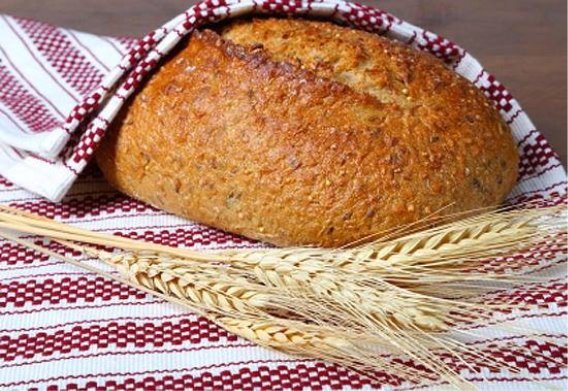 Гостя ми того стрічаєм Круглим пишним короваєм! Дитина:   3 рушником берем таріль, Коровай кладем та сіль. Шанобливо хліб підносимо, І, вклонившись, щиро просимо. Любий гостю наш, приймай Символ добробуту, український коровай! Ведуча 1 :   Пахучий хліб, духмяний хліб, У будень і на свято. Учіться діти, весь свій вік Святий хліб шанувати.Ведуча 2 :   Ось і закінчується наше свято. Пам'ятаймо діти і дорослі, що в                     українській хаті завжди на столі лежав хліб на рушникові, як                      символ гостинності. І якщо людина заходила до хати, то її                       обов'язково пригощали.                     Хоч не кожного дня ми з вами співаємо про хліб,розказуємо                       вірші, а от поважати працю і шанувати хліб будемо, діти,                      щодня і завжди. Ведуча 1 :   Коровай оцей у залі, поділлю я на шматки,                      Щоб усі ним ласували і дорослі й малюки. Роздають всім коровай. Звучить пісня «Ой, зелене жито, зелене»(обр обробка мелодії І. Білозір)Сценарій «Чудотворець Миколай, ти усіх оберігай». Мета: ознайомити дітей з українським традиційним святом святого Миколая, формувати у них пізнавальний інтерес до свята, викликати інтерес до пісень, таночків за тематикою свята. Розвивати артистизм та творчі навички дітей. Виховувати в дітей почуття любові до свого народу, його обрядів.Обладнання: поштова скринька для листів, дитячі листівки, різочки для чортика, аудіо записи пісень.Засоби: фортепіано, музичний центр.Ведуча: Є в народу нашого чудові традиції,               Колядки та щедрівки, є і вечорниці.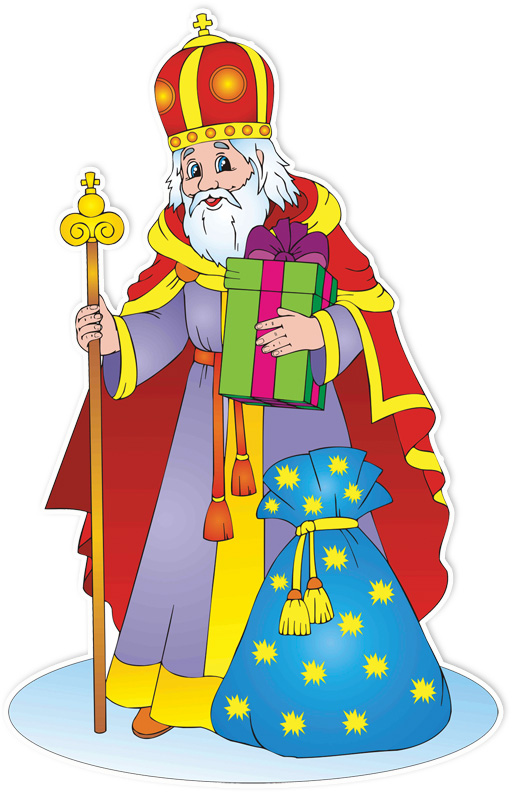                Ось настав чудовий день,               Повний сонця та пісень,               Повний пахощів для друзів,               Що зібрав їх в дружнім крузі.               Показати хочемо нині, як у нашій Україні               Ми святкуємо Миколая!Ведуча: Маємо чого радіти                Добре знаєте все, діти!               Долетіла до нас вість,               Що до нас в дорозі гість.               Хто це? Кожен пам’ятає               Це Святий наш Миколай!               Діточок він всіх згадає,               Їм дарунки посилає,               Він вже близько, вже іде!               Наша пісня хай гуде! Пісня «Ходить по землі святий Миколай»(слова та музика А.Соболевська)Дитина: У грудні, в гарну тиху ніч,                 Зорі, як мільйони свіч,                 Що світять вниз на рідний край,                 Де ходить Святий Миколай.Дитина: За вікном сніжок летить,      Вітром завіває.                Тож спішіть усі до нас,                                На свято Миколая.Ведуча:  Дорогі дітки! Ви всі напевно здогадалися для чого ми зібралися, у цьому залі. Сьогодні по всій землі ходить із дарунками до чемних діток святий угодник Миколай. Святий Миколай за свою добродійну любов і щедре милосердя вічно живе у людських серцях. А ви також готувалися до цього свята і писали листи. Вчили молитви. вірші, пісня, хороводи. А за це Св. Миколай принесе даруночки.Дитина: Здраствуй, Зимонька-зима,Ти прийшла вже недарма,Принесла казки і сміх,Звеселиш сьогодні всіх.Будемо зараз танцювати,Та й пісні про зиму співати.Пісня «Ти сьогодні швидше спать лягай»(сл. В. Паронової  муз. Т. Тужик)Ведуча: Дітки, а були ви чемні, чи слухали старших? Чи чекали на                  Миколая і на його подарунки?Діти: Так.Ведуча:    Дарунки будуть та спочатку,Скажіть хлопчики й дівчатка,Чи слухняні ви в батьків,Чи не маєте гріхів?Хто з вас вміє дружно гратись,А хто любить ще й навчатися,Слабких хто з вас захищає, Вдома хто допомагає?Дитина:   Святий Миколай все знає,Як хто вчиться, проживає,Він і бачить добре з неба,Що кому на землі треба.Дитина:   Мій святий, мій Миколаю,Ти приходь скоріш благаю,Я ж завжди хорошим був,І давно про тебе чув.Знаю я про твою ласку,Це ж насправді, це не казка.Любий Отче Миколаю,Захисти мене благаю.Дитина:   Люба зимонька прийшла,Снігу люду принесла.Час нам, діти, поспішати, В хороводі покружляти. Та й Святого Миколая попрохати. (Діти по черзі підходять до скриньки й кидають листи)Хоровод «За вікном, за вікном падають сніжинки»(слова та музика Н.Май)Ведуча:    Поспішаймо, поспішаймо із листами,Бо вже йде святий з небес саночками.Не забули й ми листи написати Дитина:   Мені ляльку.Дитина:   Мені книжку.Дитина:   А мені цукерок трішки,Шоколадок та горішків,Торбу пряників медових ,Круглих і здорових.Дитина:   Я собачку хочу дуже.                 А цукерки – це байдуже!Ведуча:    Ну, швиденько, швидко, діти,Починає вже темніти.Скоро вже прийде у гай Наш святитель Миколай. (Грає музика, вибігає сорока)Сорока:   Я сорока-білобока,Чорна смужка на хвості.Все я бачу із висока,Знаю я новини всі,Скажу вам по-секрету,Що до нас сьогодні в ліс,Миколай прийде,Подарунків повний віз привезе,Та не буду я бачитись,Треба мені чепуритись,І новину цю веселу, Розтуркотіти мені треба.(Сорока полетіла, виходить Лисичка)Лисиця:   Так, нікого ще нема,Може буду я одна,А дарунки, що для всіх Заберу собі у міх.Зайчик:    Надокучило чекати,Я вже більше так не можу,Де ж це Святий Миколай, Скоро вуха відморожу!Ведмедик:   Він не забув, до нас прийде,І дарунки принесе,Від Миколая хочу яСолодкого медку в дарунок.Синичка:    Хитра ти, руда Лисиця,Так робити не годиться.Я на дереві сиділа,Усе чула й прилетіла,Хтось і ще біжить, послухай, Може вовк сліди рознюхав.Ведуча:  Ні, це білочка стрибає,               А про Миколая вона теж знає? (Вибігає білочка)Білочка:  Як сорока розторохтіла,Зразу я сюди прибігла,Миколай передає пакунки,Для нас і діток гарні подарунки.Їжачок:  Ми його також чекаємо,Та його чогось немає.Може пісню заспіваємо,Він почує нас – ми знаємо.Пісня «Миколай спішить до нас»(слова О. Качан, музика В. Качан)Ведуча:  Тихо, тихо щось гуде,               Може Святий Миколай до нас йде?(Всі сідають, а під музику виходять ангели)Ангелик 1:  Ой, як тут дітей багато,Всі вони на нас чекають,Й нетерпляче виглядають.Ну, ось, діточки, до васМи прийшли у добрий час.Ангелик 2:   Благословення ваші ми почули,Тому з небес до вас прибули,Щоб в ніч Святого МиколаяВам принести дарунки раю.Ангелик 3:  Мир і спокій дому цьому,Тут немає місця злому,Ну ось, діточки, до вас,Ми прийшли у добрий час.Ведуча:    Любі хлопчики й дівчатка,Вас вітають янголятка,Вони прийшли до привітати,І танок подарувати.Таночок Ангеликів(під музику Т. Солосич)Ангелик 4:  Танцювали ми для вас,Можемо всі уже радіти,А тепер спитати час,Хто вірші знає із вас?Дитина:   Від Святого Миколая,Я даруночка чекаю,Не стулю всі нічку очі,Бо який він знати хочу.Дитина:   Нічка-таємничка,Ніченька казкова.Приходить щороку,Й що раз загадкова.Тільки раз у році,Нічка ця буває,Коли Миколайко,Дари посилає.Ведуча:  Нумо, хлопчики й дівчатка,Швидше всі вставайте,Хоровод новорічний,Враз всі починайте. Хоровод «Піднімаймо весь народ»(слова та музика Н.Май)Ведуча:  Чую шелест десь тут близько.               Що це може бути?(під музику забігає чорт і співає)Чорт:    Агов, агов! Чи пустите до зали?Бодай погрітися.То пустите чи ні до зали,Хоч правда дорогою,Усі дарунки я розтратив.Ведуча:  Чужі дарунки ти зумів занапастити?Чорт:  А що я мав робити?А голод, ну такий, що ледь копита тягну.То  я все з’їв: цукерки, мармеладу, Горішки, яблука, банани.Ведуча:   А дітям, що лишив?Чорт:    Дітям?Накрутив їм купу різок -Для всіх нечемних діточок,Тут стане всім.Хіба вони про щось просилив Бога,Або молились ввечері чи рано?А ну скажи…. А ти скажи,О прошу, пана!...Та що давати їм дарунки?Та ж ні.Я ліпше їх продам.Ведуча або ангели: Спинись, бідако! Бач, як забрехався,                                 Та звідки в тебе подарунок взявся?Чорт:  Ах так! Ви всі нечемні діти,            Я зараз буду вас всіх бити.Ведуча:  Згинь з очей нечиста сило.В цю хвилину пропадай,Бо зійшов з небес на землю,Святий угодник Миколай.Ведуча:  Ми тобі вірші розкажемо,Все, що вміємо покажемо,Пісню ми про тебе знаємо,І для тебе заспіваємо. Пісня «Ішов Миколай лужком бережком»(обробка мелодії Ю. Антків)Ведуча: Ой, а що це, якийсь лист? Мабуть, від Миколая.Ведуча читає лист:  Вітаю вас діти і ваші родини,Я знаю ви славні, бо  ви все робили,Що вам батько і ненька звеліли,Тому на вас з неба я радо дивився,І вами, мов скарбом цінним веселився,Та мене це, діти, найбільше втішає,Що кожен з вас добре серце має,Тому хочу, діти, до вашої зали,За ваші добрі вчинки дарунки подати.Це вам, милі діти, дарунки гарненькі,                                  Щоб були ви добрі до батька і неньки.Ведуча:    Що ж ми скажемо на лист Миколая?Дитина:   Ми ніколи, Святий Миколаю,Не забудемо твоїх слів.Будемо добрі і слухняні,Хай пропадуть злість і гнів.Дитина:   Ти наш, отче, будь прихильний,В добрім слові помагай.Будемо щасливі, бо з нами,Святий опікун – Миколай.Ведуча:  Хто всім бідним помагає,               Хто добра не забуває.Діти:   МИКОЛАЙ!Дитина:  Скоро сонце вже зайде,Миколай до нас прийде,Будемо в кожній хаті,Ми його чекати.Пісня «Ой хто, хто Миколая любить» (українська народна пісня)Сценарій               «Новорічний   карнавал» Мета: створити радісну і веселу атмосферу, викликати у дітей емоційний відгук, бажання грати, співати, танцювати, розвивати усне мовлення, музичний слух, уяву, емоційну чуйність, формувати навички культурної поведінки; виховувати доброзичливість, бажання проявити творчу ініціативу.Обладнання: новорічне оформлення музичної зали, костюми героїв, клавеси, подарунки.Засоби: музичний інструмент( фортепіано), музичний центр.Діти заходять в зал під музикуДитина:  Увага! Увага! Спішіть поспішайте! Та зали цієї ви не минайте.                   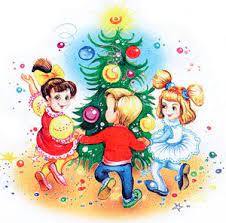  Ми вас запрошуємо на бал, На новорічний карнавал!Дитина:   Будуть ігри, будуть танці,Пісні, дарунки, веселий сміх. Нашим гостям будемо раді,Я щиро вітаю усіх!Дитина:  Ми сьогодні зустрічаємо	 У дружнім колі Новий рік. І від душі усім бажаємоЩе краще жити, ніж торік.Хай буде дім, мов повна чаша,І сміх дитячий в нім луна. Погляньте на ялинку нашу, Немов красуня чарівна.Дитина:  Ой, яка вона гарненька, Ця ялинка чепурненька.На гілках у неї шишки,Срібно - золоті горішки. І внизу та угорі,На ялинці ліхтарі. Кульки та сніжинки,Гарні намистинки.Дитина: Ти, ялиночко духмяна,У красиву сукню вбрана.З лісу в дитсадок прийшла,Дітям свято принесла.Дитина:  Всі поплещемо в долоні, Хай буде веселий день.Біля нашої ялинки Заспіваємо пісень.Пісня  «Карнавал»(слова та музика Ж.Калюжної)Ведуча:  Надворі знову хурделиця,Сніжок на землю стелиться. Нелегка в садочок путь, Але гості вже ідуть.                   (Заходить Вовчик з Червоною Шапочкою)Вовк:   З лісу я до вас утік,               Щоб зустріти Новий рік.               В лісі дівчинку зустрів,               І на свято запросив.Червона шапочка : Я Червона Шапочка, вправна трудівниця.                                     Я приготувала на гостини пиріжків,                                    Хочу пригостити малюків(Під музику з'являється Попелюшка з хустинкою на плечах) Попелюшка :   Новий рік – чудове свято!                             Мені б в танці закружляти,                             Та не в чорному вбранні.                              І принцесою би стати                             дуже хочеться мені.Ведуча:   Не сумуй, хіба це лихо?                 Посміхнись і тихо-тихо                  Прошепчи: «Бажаю бал,                 Новорічний карнавал».                 І чудова сукня нова                 Буде зараз вже готова!Вихователь  скидає з плечей Попелюшки хустку і під нею гарна сукня з’являється принц.Принц: Ти як лілія прекрасна,               Наче сонця промінь ясний.               Серденько мені зігріла,               Попелюшко, моя мила.               Дозволь у цей прекрасний час,                Запросити тебе на вальс. Танець Попелюшки і принца. Пісня «Ось ялиночка прийшла»(слова  Я. Чернацької музика А. Філіпенка)Ведуча: Знову гості!Заходить Білосніжка.Білосніжка: Білосніжка я казкова,	 Біле личко,чорні брови.	  Всіх на світі наймиліша, Всіх на світі найгарніша. Мачуха мене прогнала, 	   В лісі темному блукала.  З гномиками подружилась, 	   Там співала, веселились. А про свято як дізналась,	   Чепурилась, гарно вбралась. Будемо разом круг ялинки, Розважатись і співати. Будемо разом круг ялинки, Хороводи танцювати.           (Прибігають гноми).Гном: Гномики ми не прості,   В нас дзвіночки чарівні.  Як заграємо на них,  Всюди наш веселий сміх.Гном:  Я веселий справжній  гном,							       Я прибіг до вас бігом.        Білосніжку я шукав, 	   А потрапив у цей зал,   На веселий карнавал.Гном: Білосніжко наша мила,  Ти заходь на свято.  Хочемо разом із тобою,  Новий рік стрічати.Гном: Ми веселі гноми,  Рум’янії личка,  На свято ми витягнули   Нові черевички.(Гномики сідають)Хоровод «Зимо чарівнице»(слова С. Богомазова,музика Д. Львова-Компанійця)Ведуча: Діточки ви сніг котили?Діти:      Котили!Ведуча:  Дружно всі його ліпили?Діти	      Ліпили!Ведуча:  Зліпити то зліпили,                А в гості на свято його запросили?Добро він пам’ятає,Тож в гості поспішає!Хто пихтить немов чайник?То веселий?...			Діти: Сніговик. 			 (Появляється  сніговик) Сніговик: Я веселий Сніговик, І до снігу взимку звик.Не  сиджу ані хвилинки,Забіг в гості до хмаринки. 		А там снігу – ціла гора,                     Снігова це вже пора. Я давай його штовхати, На подвір’я і на хати. Щоб санчата всі дістали, Щоб на лижі дружно стали. Щоб ніхто не сумував В гості Новий рік чекав.                 Пісня «Прийшла зима»(слова та музика А. Салогуб)                                  (Заходить Буратіно)Буратіно:  Що я бачу – справжнє диво!          Все так прибрано красиво.          Діти у чудовому вбранні, Вони веселі не сумні!Завітав я сюди не даремно,Ви чекали мене напевно?Друзів маю я багато, Ви їх знаєте малята.Артемон, П’єро, Мальвіна,Ну а звусь  я – Буратіно.Діти:	 Бу- Ра –ті- но!(Пісенька Буратіно)Ведуча :  У лісочку, на горбочку, В крижаній хатинці, Там зима готувала Для дітей гостинці.Золотим ключем крутнула, Скриньку міцно вмить замкнула. І на свято до малят,Поспішила у дитсад. Буратіно А ключик  мені віддала, Зберігати наказала. Та його я загубив… Друзі, що я наробив? Де цей ключик відшукати,  Щоби  зимоньці віддати?Ведуча   Може нам дівчинка, котра все знає, підкаже. (Заходить  Мальвіна) Мальвіна     Маю дивне волосся блакитне,              Порцелянове личко тендітне.     Я – Мальвіна красуня лялькова,    Поведінка у мене зразкова.    Все держу в чистоті і порядку,     Чищу зуби і роблю зарядку.             	    Вірних друзів багато я маю,               Їх читати й писати навчаю.Ведуча : У лісі всім Сова казала:              «Лисиця ключик відшукала»,                А Кіт і Лисиця дуже нечемні!                Вони  не хочуть віддати ключика Зими.               По лісі ходять граються,                Золотим ключиком вихваляються!Ведуча : А давайте, дітки, ми всі разом покличемо нашу Зимоньку,                може вона нам допоможе.Всі діти:   Зимо, зимонько, зима,	Ти прийди до нас сама!	 Ми тебе чекаємо, 	Пісеньку співаємо!                        Пісня «Стукає у вікно»(слова та музика Алла Мігай)(Заходить  зима)Зима        Хто в садочку голосує?                 Господиню хто турбує?                 Адже я не для забави,                 Геть покинула всі справи.                 Хочу достеменно знати,                  Хто посмів мене гукати?                 А! Це хлопчики й дівчатка,                 Мене покликали на свято!		                                                                                                                                                                     (Ведуча вітає зиму)Дитина:    Ой зима, ой зима!	Ти прийшла вже недарма.	 Гори снігу намела,	І ялинку принесла.Дитина:   Притулюся до віконця,	Там сніжок мете й мете.	А в садочку в нас ялинка,	Наче квіточка цвіте.Дитина:    Прийшла зимонька до нас,	 У святковий гарний час.	 Будемо ми танцювати,  	 Новий рік стрічати.Дитина:        Дочекалися зими,                       В шубці білій.                        Вже на вулиці двори                        В білій заметілі.Дитина:         Дочекалися зими,                        Дочекались свята.                        Будемо дружно Новий рік                        Радо зустрічати .Хоровод «Диво ялинка»(муз. О. Мажукова, переклад українською І.Чучі)Ведуча: Зимонько,біда! Буратіно загубив той ключик, що ти йому дала  від скрині із подарунками. Кіт та Лисиця його знайшли, по лісі блукають,дорогу до нас шукають, але ти так засипала в лісі стежки, що вони не можуть потрапити до нас на свято.  Можливо ти нам допоможеш?Зима: Тут такі чемні діти!            Ви не хвилюйтеся даремно.            Геть зі шляху заметілі!            Зіроньки, виходьте милі.            Потанцюйте, покружляйте,            І на небі ясно засяйте!	(З’являється ніч)Зоряна ніч    Я нічка-чарівничка,                        Усі запалюю зірки.                         От рукою проведу,                         Сяйво в небі наведу.                         Перша зірка догора,                          Всім засяяти пора.                         І великі і маленькі,                         Появляйтеся швиденько!		(Вбігають зірочки)Зірочка:     День втомився, тихо спить,                      Новорічна мить настала.                     Я виходжу щоб світить,                     Щоб краса всіх здивувала.Зірочка:      Ходить вечір по дворі,                     Носить тишу в рукаві.                     А у жменьці носить зорі,                     Сині, жовті, кольорові.Зірочка:      Коли люди ляжуть спати –                     Вийдуть зорі погуляти.                     Над землею щоб світити,                     Небайдужих веселити.Зірочка:      Ніч – це наша мати,                     Небо – наша хата.                       Всі ми – сестри рівні,                     Зірочки чарівні.Зірочка:      Всі ми любим танцювати,                     В небі сяяти, кружляти.                      До вас ми завітали ,                     Новий рік стрічати.           Танець зірочок (мелодія на вибір музичного керівника)	(Заходить  Кіт з Лисицею)Кіт:  Мур-мур-мур, няв-няв,          Куди це ми потрапили? Бачиш, ялинка!Лисиця:  Як дітей  багато..….. це що, у вас сьогодні свято?Кіт:   Яке свято?Ведуча:   Ви потрапили на новорічне свято! Але скажіть, де ви поділили золотий ключик, який загубив Буратіно від скриньки з подарунками?Кіт:  А, я згадав! Буратіно був неуважний, він ключика загубив? Загубив!              а що впало,те пропало, тому подаруночки тепер наші!Лисиця: А! Ви що хочете подаруночки мати? Подаруночки  ми теж любимо! Ми любимо ними ласувати! А можемо ще й потанцювати.Танцюють «Буги-вуги»(північно-амереканська мелодія сл.Н.Шахрай)                           Ведуча:  Ну що, тепер віддасте ключик? Кіт і Лисиця: Так віддамо, але ми теж хочемо подаруночків! Ведуча:  Ви також отримаєте подарунки як і наші діти, але лише одне запам'ятайте: робіть лише добрі вчинки і у вас завжди буде багато друзів і подарунків.                    (Кіт і лисиця прощаються)Ведуча : Зимонько, послухай вірші, які приготували тобі наші діти.Дитина:  Зимонько – голубонько	В білім кожушку.                 Любимо ми бігати по твоїм сніжку.                 Всім рум'яниш личенька ти о цій порі,                 І ладнаєш ковзани в нашому дворі. Дитина:   Новий рік, Новий рік!                   Йде як добрий чарівник .                   Стукає до нас вікно,                    Ми чекаємо давно.Дитина:   Любо, мило подивитись,                  Свято людей веселить.                  Це тому що вже в дорозі,                  Новий рік до нас спішить. Гра на  музичних інструментах (на вибір музичного керівника).Ведуча:  Відходить у минулий час,                 Славетний рік старий.                 Але печалі не для нас,                 Бо рік іде Новий.         Пісня «Під Новий рік»(слова В. Шуміліна  музика Є.Зарицької)(Заходить Новий рік) Новий рік:     Щоб були усі здорові,                          І ніколи не хворіли.	 Щоб були щасливі діти,	 А батьки за них раділи.	 Щоб добро було у хаті,	 І лунав дитячий сміх.	 Щоб усі були веселі,	 І щасливі цілий рік.	 Сію,сію, посіваю!	 З Новим роком вас вітаю!Ведуча :  Хай в році Новім, при святому Різдві,                 Всі мрії сповняться - давні і нові.                 Як тим пастухам, хай вам ангел щоднини
                 Приносить додому приємні новини!           Сценарій «Чарівна рукавичка Зими»      Мета:   подарувати дітям радість і багато позитивних емоцій у процесі святкування веселого свята Нового року;розвивати увагу, пам’ять і мислення, орієнтування у просторі, вміння імпровізувати у танці та грі, емоційну та рухову чутливість, співочий голос, виразність і ритмічність рухів під музику, розвивати музичні здібності.Обладнання: музичні інструменти-брязкальця, сніжки, аудіо записи.Засоби:музичний інструмент фортепіано, музичний центр.(Зала святково прикрашений, під веселу музику в зал заходять діти)Ведуча:       З Миколаєм, з Новим роком                      Вас дозвольте привітати!                      Щастя, радості та миру                      Всім присутнім побажати.Ведуча:       У садочку так святково                     Що за диво? Ну й дива!                     Навкруги все побіліло,                     Це до нас прийшла …Діти:           Зима.Ведуча:      Що за гостя в нас така                    Наче дівчинка струнка?                    Гарна, як картиночка                    Хто вона ?Діти:          Ялиночка.Ведуча:     Ялиночка - красуня                   Прийшла до нас на свято                   Усім нам дуже хочеться                    Ялинку привітати!Дитина:    Знов ялиночка красуня,                   До садочку завітала                   Гарне свято новорічне                    Нам усім подарувалаДитина:    Нам свято веселе                    Зима принесла                    Зелена ялинка                    У гості прийшла.Дитина:   Ось красуня лісова                  Іграшками сяє.                  Весь садочок наш співає,                   Новий рік стрічає. Ведуча:   Тож заплещемо в долоні                  Хай веселий буде день                  Ми для нашої  ялинки                  Заспіваємо пісень.Пісенька «Ось ялиночка яка»(слова та музика Ж. Калюжної)Ведуча:    Казку в гості кличуть люди,                  Така ведеться споконвік,                   Рік який почнеться з чуда                  Буде щедрим увесь рік.Ведуча:    На санчатах з бубонцями                   Із гостинцями дарами                  Їде, зимонька-зима                  Чарівниця снігова.(Під музику заходить Зима)Зима:        Сніг пухнастий стелиться,                    Настав зимовий час.                   Я - зима – хурделиця,                   Прийшла вітати вас.                   Я вмію гарно з дітками дружити,                    Їх веселити іграми, сніжком.                     І новорічну радість дарувати,                    Піснями, віршами, танком.                   Дарунок мій найкращий -                   Це ялинка, що сяє вогниками                    В новорічний  час.                    А під ялинкою гостинці,                   Їх подарує вона враз.Ведуча:     Зимонько, діти дуже раді, що ти завітала до нас на свято.                   Тобі вони підготували гарні віршики.Дитина:     Зима білосніжна                   До нас вже прийшла.                   Всі стежки доріжки                   Снігом замела.Дитина:    Любить зиму дітвора,                   Бо чудова вже пора.                   Всіх вона зачарувала,                   Радощі подарувала.Дитина:   Люба зимонька прийшла,                  Снігу льоду принесла.                  То ж давайте для зими,                  В хоровод підемо ми.Хоровод «Підемо у двір гуляти»(слова Ж.Калюжної музика Л.Миргородська)Зима:       Дітки, а чи ви не боїтесь морозу?Діти:         Ні.Зима:      Ну гаразд, тоді я з вами по граю гру «Заморожу».                Ось у мене є сніжна рукавичка, вона дуже холодна , бо я нею                    розтрушую сніжок. Я її зараз одягну і коли я захочу до вас                 доторкнутись рукавичкою, то ви швиденько затуляйте ручкою                 носики, вушка та ніжки.Гра «Заморожу».Зима:      Я гуляю, чуки-чуки заморожу ваші руки (хоче торкнутись рук,                  діти ховають)              Я гуляю опсик- опсик - заморожу я вам носик              Я гуляю, оги-оги - заморожу ваші ноги.              Я гуляю, уха-уха - заморожу ваші вуха.              Які спритні малята, нікого моя рукавичка не заморозила.Ведуча:   Послухайте музика лунає, хтось у гості поспішає!(Під музику біжить Мишка)Мишка:    Добрий день у вашій хаті,                    Рада зустрічі малята.                    Я мишка сіренька,                    Я дуже веселенька.                    Але я сумною стала,                    Бо морози вже настали.                    Вкрило снігом білий ліс,                     Відморозить можна хвіст.                   Лапки теж замерзли дуже,                    Що робити мені, друзі?Ведуча:     Не журись, мишко, залишайся в нас гостею на святі, а діти                    вірші тобі розкажуть і у сніжки з тобою пограють та пісню тобі                    заспівають.Дитина:   Новорічне свято                  Я дуже полюбляю,                  Щастя і здоров я                   Я усім бажаю.Дитина:   Ялиночка, ялиночка!                  Ось вона яка.                  Пухнаста і красива,                  Велика і струнка.Дитина:   Знову радість, знову сміх,                  Бо чудова ця пора.                  Дуже любить зимоньку                  Наша дітвора.Дитина :  За вікном біліє сніг,                   Падають сніжинки                  А у залі гомін сміх                  Бо прийшла ялинка.Ведуча:   Заспіваєм пісню дзвінко,                 Про красуню, про ялинку.                 Швидше всі тепер вставайте,                 І ялинку привітайте.Пісенька «У ліску, лісочку»(слова О.Маруніч музика Т.Шутенко)Мишка:  А тепер нам час погратись,                 Будем гарно розважатись.                 В мене в кошику є сніжки,                  Тож пограєм з ними трішки.«Гра в сніжки»(слова та музика Ю. Михайленко)Ведуча:    Мишко, Зимонько стривайте,                  Вірші в дарунок від дітей приймайте. Динина:  Сніг іде - веселий день,                  Ми співаємо пісень.                  На ялинці сто прикрас,                  Лісова красуня в нас. Дитина:   Білим полем через ліс,                  З пагорба в долинку,                   Дід Мороз гостинці ніс,                  Дітям на ялинку. Дитина:  Всі ми весело живемо,                  І пісні співаємо.                  Ми сьогодні Новий рік                  Радо зустрічаємо.Зима:       На ялинку подивіться,                  У якій вона красі.                  Тож давайте веселитись,                  В хоровод підемо всі.Хоровод «Веселий хоровод»(слова та музика А. Мігай)Ведуча:   Прислухайтесь всі, сніжок рипить,                 Знову до нас хтось спішить.                 Це ж цукерочка чудова,                 Вона гарна кольорова.(Під музику заходить в зал цукерочка з брязкальцями)Цукерочка:  Добрий день малята,                      Хлопчики й дівчата.                      Я цукерочка маленька,                      Шоколадна, солоденька.                      Є вишнева, є сливова,                      Запашна та кольорова.                      Мене люблять всі малята,                       Навіть усі тати й мами.Ведуча:      Дуже раді ми тебе вітати,                    В нас на новорічному святі.                    Діти, а хто віршика ще знає,                     Хай цукерочці прочитає.Дитина:     Світи, ялинко-чарівнице,                   Звесели навколо всіх.                   Хай  дзвенить у нашім залі,                    Радісний, веселий сміх.Дитина:     Одягли усі ялинки                    Білі снігові хустинки.                    І сміються ха-ха-ха,                   Не лякає нас зима.Дитина:    Добрий день, ялинко,                   Дід червоний ніс.                   З  лісу на санчатах,                  Тебе до нас привіз.Дитина:   У ялинки нині свято,                  Сяють усмішки дітей.                  Гарно весело завзято,                   Ми вітаємо гостей.Ведуча:    Знають всі -                  Сніжинки взимку,                  Землю укривають.                  Зараз ми для тебе, зимонько,                  Пісню заспіваєм. Пісня «Ой летить сніжок»(слова Є. Макшанцева музика А. Філіпенко)Ведуча:    Гарно всі причепурились,                  Новий рік стрічати.                  Весело сьогодні буде,                  З цукеркою на брязкальцях грати.«Пісня – гра на брязкальцях»(слова та музика В. Задорожної)Ведуча:    Дітки всі такі чудові,                  Ще одягненні святково.                  Але ми часу не гаємо,                  Вірші гостям прочитаємо.Дитина:   Прибрана ялинка,                  Іграшками сяє.                  Танці круг ялиночки,                  Сміх дзвінкий лунає.Дитина :  Йшов мороз через ліс,                  Нам ялиночку приніс.                  І блищать сніжинки,                  На гілках ялинки.Дитина:   Добрий день, ялинко,                  В золотім наряді.                  Ми тобі, ялиночко,                  Дуже, дуже раді.Мишка:   В коло дружно, діточки,                  Швидше всі ставайте.                  І веселий хоровод,                   Швидше починайте.Хоровод « Ой ялинко,славна ти»(музика Н.Бахутова)  Зима:  Догодили мені добрим словом,               Я для вас уже на все готова.               Хоч довгенько я не чаклувала,               Та слова чарівні швидко пригадала,               Чари-бари, бари-рись,               Під ялинкою подаруночки з'явись.  Ведуча: Ось, даруночки, малята,                 Тож готуйте рученята. Зима:     От скінчилось наше свято,                До побачення малята!                Бувайте здорові, щасливі зростайте,                Та через рік мене знову чекайте.Ведуча:  Хай Новий рік приходить в дім,                 В прикрасах ялинкових.                 Хай буде більше в році цім,                 Днів сонячно - чудових.                      Хай різдвяна добра казка,                 Подарує тепло й ласку.                 Спокій , радість і добро,                 Хай несе до Вас Різдво!                З Новим роком!!!Сценарій «Зима з весною зустрічаються» (Стрітення)Мета: дати уявлення дітям про значення свята, традиції; залучати до сприймання творів національної культури ( пісні, заклички, веснянки) вчити емоційно відгукуватися  на музику, дати навички виразного виконання пісень, хороводів; розвивати творчі здібності; виховувати позитивне емоційно-ціннісне ставлення до народних звичаїв та обрядів.Обладнання: стрітенська свічка, віночки, миска з водою, аудіо записи.Засоби:музичний інструмент фортепіано, музичний центр.(Під музику в зал заходять діти)Ведуча: В садок веселий наш,               Запросили ми всіх вас.               Стрітення Зими з Весною,               Тут святкується у нас.Ведуча: Зібрались ми у залі, Як у одній родині. То ж починаймо свято, Ми зараз всі єдинеПісенька «Жайворонку, заспівай»(слова та музика М. Ведмедері)Дитина: Добрий день Вам, любі друзі,Всі хто в цьому залі.Раді ми вас тут вітати,Щастя і добра бажати.Ведуча: За християнським народним звичаєм ми Стрітення Господнє                 зустрічаєм, як і святе Різдво Христос нам об’являє про своє                 божество.Ведуча: Діти, цей день є надзвичайний. На останній місяць зими припадає                 одне з великих свят Стрітення, яке відзначають 15 лютого. Це                 свято відзначали ще бабусі та дідусі. Ще це свято називається                 Громовик, Зимобор. А у народі Стрітення здавна символізує                 зустріч Зими з Весною.                На Стрітення в церкві святять воду, хто цю воду буде пити, той                 не буде хворіти.(Дівчинка підходить до стола де стоїть в мисці вода)Дівчинка: А я у велике свято,Набрала з криниці святої водиці.Буду я вмиватися,Буду сил набиратися.(Опускає руки у воду, вмиває личко)В людей веселіють, ясніють лиця,І силу бадьору вертає водиця.Ведуча: Разом із святою водою в цей день святять і свічки. Їх називають                «Громничими» - ці свічки оберігають наш край, всю нашу землю                від біди. Тож давайте і ми запалим таку свічку.Вихователь запалює свічку і промовляє:Запалю я свічку щоб горіла,Щоб вогняна громовицяЗемлю не спалила.А зараз всі глянемо на цей вогонь і більше ніколи не будемо боятися ні грому, ні блискавки.Ведуча:  А ще за народним повір’ям саме 15 лютого Зима, начебто,                 зустрічається з Весною. Зима – це чудова пора. Які свята вона                 нам принесла: день св. Миколая, Різдво, Новий Рік, Водохреща.                  Скільки радості принесла зимонька. Але час їй відступати і весні                 дорогу давати. У народі кажуть, що саме в цей день 15 лютого                 Зима з Весною зустрічаються і сперечаються.Дитина: Зима з Весною зустрічається,Про володіння свої домовляється.В цей день сонце обертає,Все в природі оживає.Дитина: Шкода, що Зима минає,Що піде уже від нас. Та невже не завітає,Зимонька в цей час до нас?Дитина: Ні! Ні! Зимі тут бути по праву,Вона у році цім на славу!Її вітаймо, йде сама,На свято Зимонька – Зима.(Під музику заходить Зима)Зима: Здорові будьте, дорогі малята!По всьому видно в вас сьогодні свято.В цей рік до вас я рано завітала,І скільки радощів я вам подарувала.Вас морозець не раз щипав за щічки,І рум’яніли на морозі ваші щічки.Дитина: Сьогодні весело у нас –Ми зиму проводжаємо.Усіх хто в залі є в цей час,Ми піснею вітаємо.Пісня « Вже весна видзвонює» (сл. Н. Грицюк, муз. М. Ведмедері) .Зима: Як гарно ви співаєте про мене,А чи не боїтесь морозу- морозенкаТа метелиці – хурделиці?Діти (разом): Ні!Дитина: Ой ти, Зимо-зимонько, білая зима,Всі доріжки, стежечки снігом замела.Ніжками притупнемо,Стане тепло нам.Носики сховаємо –Нестрашна ти нам.Ведуча: Ось, ось зимонько, та пропаде  вже твоя силонька.Зима: Хіба прийшов вже час мені з Весною зустрічатись?Ведуча: Авжеж, саме сьогодні Зима з Весною зустрічаються і міряються                 силою. Діти, швидше всі вставайте й хоровод веселий починайте.Хоровод «Плаче зимонька – зима» (слова Л.Дубас, музика А. Комлікова)Зима: Я вже зрозуміла, що ви мене не боїтеся.Дитина: Іде тепло із півдня у наш край,Тож говоріть уже Зимі: «Прощай».Неначе перший весняний струмочок,Спішить Весна на свято у садочок.Хоровод «Весна іде»(музика В. Верховинця, обробка Р. Равін)(Під музику заходить Весна)Весна: Вітаю Вас, дорослі й діти!Я рада вас усіх зустріти.Закінчує свою роботу лютий –Останній місяць лютої Зими.За вікнами вже віхоли не чути,Сніговиків не ліпите вже ви.Прийшла я на землі владарювати,І пробудити все живе від сну.Уже недовго людям всім чекати,Чарівну Весноньку – Весну.Ведуча: Час Зимі тікати за ліси і гори, за широке море, а ми швидше всі                 вставаймо і таночок веселий зразу починаймо.Таночок парами (на вибір музичного керівника)Дитина: Утікай, утікай, біла Зимонько,Вже нема, вже нема в тебе силоньки.Йде Весна, йде Весна – чарівниченька,Потемніє, почорніє твоє личенько.Зима:  А це ми ще подивимось, хто з нас сильніший.Треба мені всю силоньку зібрати.Щоб з Весною до бою стати.Насуплю я брови – і вітер холодний повіє,Усе захолоне – рятунку нема,Під снігом замре, заніміє.Весна:  А я засміюся,І сонце ласкаве засяє.Прокинуться луки, ліси і поля,Усе розцвіте, заспіває.Ведуча: Зимо, Весно, не сперечайтесь, а краще позмагайтесь. Наші діти                 вам допоможуть.Гра «Чий кошик швидше наповниться».Ведуча: Позмагались ви добре, а тепер часу не гайте і пісню весняночку ви                заспівайте.Пісенька «Веснянка»(слова А. Навроцький,музика В.Філіпенко)Ведуча: Ану, Зимонько, відгадай загадку.Дитина: Рано-вранці прокидається, встає,Розсипає скрізь проміннячко своє.Оглядає природоньку, зігріва,А надвечір спатоньки знов ляга.Всі: Сонце.Ведуча: Закликаймо Сонце, діти,Щоб могло нас всіх зігріти.В хоровод мерщій вставайте,І весело заспівайте.Хоровод «Вийди, вийди сонечко»(українська народна пісня)Ведуча: На Стрітення люди спостерігали за погодою і пов’язували з цим                святом різні прикмети: (Діти по черзі розповідають прикмети).Якщо на стрісі бурульки довгі, то літо буде дощове.Якщо на Стрітення півень води нап’ється, то у травні вже кінь напасеться.Якщо на Стрітення сніг залітає – весна нескоро завітає.Якщо на Стрітення погода морозна і ясна – весна буде красна.Якщо у день капає зі стріх, то в липні так капатиме мед.Лютий багатий снігом – квітень буде щедрий на воду.Вітер на Стрітення – до врожаю плодових дерев.Ведуча: Зимо! Веснонько! Не сваріться! Ви обидві приносите радість                 дітям. Ти Зимонько втомилась, тобі треба відпочивати, щоб Весні                 дорогу дати.Дитина: Це весна, весна, весна,Радість всім несе вона! 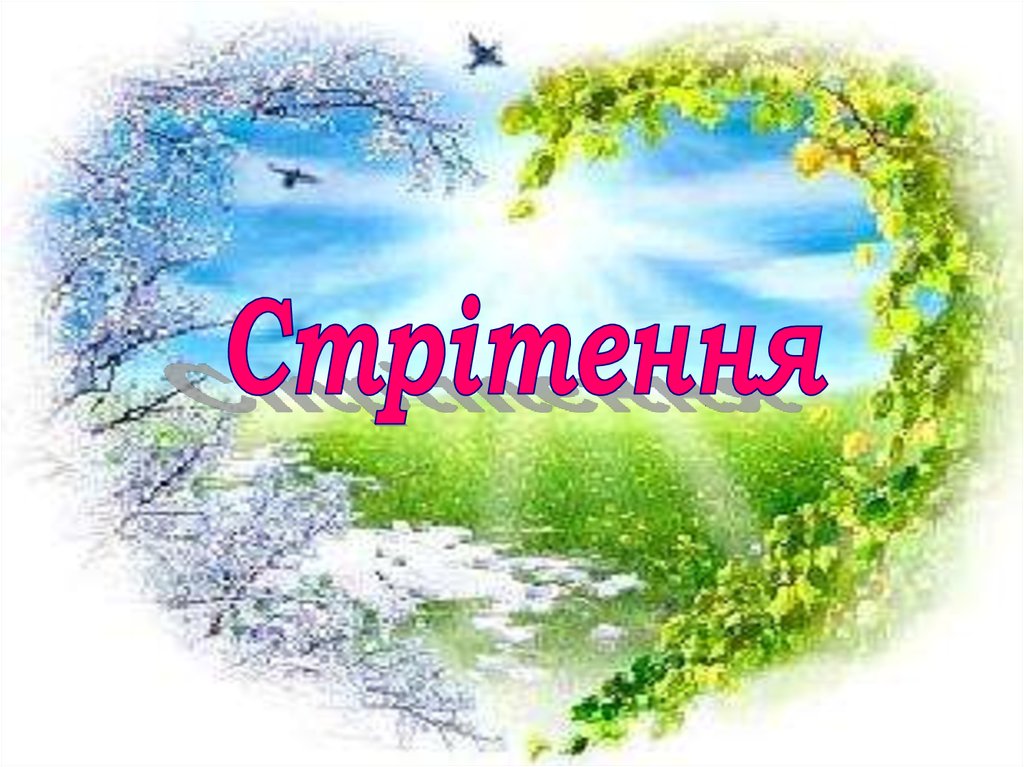 Ніжна, добра, чарівна,Свято нам несе вона!Дитина: Прийшла весна, зелена коса,  Садки розквітли і гаї.Гойдає вітер срібні роси,Співають дзвінко солов’ї.Дитина: Надійшла весна прекрасна,Многоцвітна, тепла, ясна.Наче дівчина в вінку.Зацвіли луги, діброви,Повно гомону, розмови,І пісень в чагарнику.Ведуча: А в нас у садочку також чути, як лунають веселі весняночки.Пісенька « Ой минула вже зима»(українська народна пісенька обробка І. Кишка).Ведуча: Справді гарно заспівали,Видно душу в пісню вклали.Ведуча: А ще з приходом весни розквітають різні перші квіти, а дівчатка                 їх вплітають у віночки.Дитина: Із весняних квітів,Ми сплетемо віночок.Разом заведемо,Запальний таночок.Таночок із віночком (під українську народну мелодію «Прийди, прийди, весно красна»).Дитина: Всі ми зиму проводжали,Весну красну зустрічали.Весну зустрічай наш край,Дай нам добрий урожай.Ведуча: А чи знаєте діти, що в цей день ще й пташок викликають із теплих                країв. Адже яка ж це весна, коли не чутно щебетання пернатих. А                жінки із тіста випікали жайворонків і роздавали їх дітям, а ті                               вибігали надвір, підкидали їх угору, кличучи із вирію птахів.                Ось і вам сьогодні весна подарує таких жайворонків.(Роздають дітям жайворонків)Ведуча:  Свято наше вже завершилось,Що ж вам іще сказати?Дозвольте на прощання,Вам здоров’я побажати.Коли ви поруч сонце сяє,І веселіш птахи співають,І кожен з вас несе тепло, надію, щастя і добро!Сценарій «Міс Україночка»Мета: створити святкову обстановку засобами конкурсних заходів; розвивати творчу активність дошкільників у доступних дітям видах музичної діяльності; формувати самостійність, ініціативу; сприяти виникненню та прояву музичного смаку на основі отриманих вражень, виявити ранню обдарованість та сприяти її розвитку; створити теплий моральний клімат між матерями і дітьми; розвивати акторські виконавські здібності.Обладнання: матеріали для виготовлення капелюхів, продукти для кулінарного конкурсу, аудіо записи.Засоби:музичний інструмент фортепіано, музичний центр.(Свято проводиться напередодні 8 Березня)Ведуча 1: Слухайте, слухайте! Ведуча 2: Не кажіть, що ви не чули. Ведуча 3: Не кажіть, що ви не бачили. Ведуча 4: Сьогодні в нашому садочку свято.Дитина:  Весна прийшла й заграла, як сопілка , У цей святковий, гарний часВ садочку нашім конкурс, Ми всіх запрошуємо Вас.Дитина:  Любі гості! Вас вітаємо ми щиро, Гостинно здивує наш дитсадокУклін Вам, шановні, з любов'ю і миромІ успіхів, як у великих зірок.Ведуча:  Добрий день, любі друзі! Ми раді вітати Вас в цій залі. Сьогодні                 ми  зібралися для того, щоб відзначити красу, талант та чарівність                 гарних красунь, учасниць конкурсу Міс Україночка, яке сьогодні                 відбудеться в нашому садочку. Наші учасники ще дуже юні, але                  вони хвилюються, як дорослі,адже це перший конкурс в їхньому                 житті. Та ми впевнені, що в них усе вийде якнайкраще,                 сподіваємось, ви будете щедрі на оплески.Дитина: В нашім садочку, як квіти в віночку, Дівчата чарівні усі розцвіли.І поки до конкурсу вони готуються, Ми представляємо наше журі. Оголошення журі конкурсу.Дитина:  Линь же музико, в небо гучніше,В добру путь лупай, в добрий час. Вище голову, йдіть веселіше, Ми усі так чекаємо на вас.(Хлопчики заводять дівчаток)Конкурс «Знайомство»Ведуча:   Кожна учасниця творчо обдарована дитина. В іншому випадку                  не були б вони зараз на нашій сцені. Творчість кожної з них ви                  зараз зможете побачити. Що ж, побажаємо удачі нашим                   конкурсанткам.Дівчата гарні, чарівні тендітні, Любі, ласкаві, співучі, привітні. Мрії казкові в душі своїй мають, Тож конкурс «3найомство» ми починаємо.Учасниця 1:  Спочатку вам представлюсь я. Христинка я - ось моє ім'я. Весела я, спритна і дружна, І до розваг не байдужа. І по секрету Вам скажу, Що на місці я не сиджу. Люблю співати, танцювати, Люблю я друзів розважати. Мрію відомим вокалістом стати, Як Наталка Могилевська, хочу я співати. Учасниця 2:  Я Юля - дівчинка завзята,Вмію я співати й танцювати. Я сумна ніколи не буваю, Бо багато гарних друзів маю. Я до журі звертаюсь - там серйозні люди:Оцінок не жалійте ви для нас,Хай кожен конкурс на дванадцять буде,Ми дуже просимо всі Вас . Учасниця 3:  Я Русланка - серйознаі вже не мала,У мами донька не одна,Хоча інколи й сумую,Та ніколи не нудьгую.Мультик «Ну, постривай»,Дивитись полюбляю.І в цей час морозиво з'їдаю.Мрію на коні навчитися скакатиІ, як Тіна Кароль, ведучоюв «Танцях із зірками» стати. Учасниця 4:  Я Марта, гляньте, гарненька,Чепурненька і рум'яна.Тонку талію я маю,І висока, і струнка, подивіться - ось така!Люблю на природу часто виїжджатиТам із котиком маленькимВеселенько гратись.А ще хочу естрадною зіркою стати,І як Наталя Бучинська чудово співати. Учасниця 5:  Я Ірина - дві косички,Я є ростом невеличка.Люблю мультики дивитисьІ в люстерку покрутитись,Та при сонячній погодіПобувати на природі,Зачіску люблю лялькам робити.Мрію знаним перукарем стати.А ще, як Ірина Білик, чудово співати. Учасниця 6:  Є у Тані тато й мама,Я є - донечка слухняна,Влітку люблю метеликів збирати,Вдома з іграшками грати.Є у мене котик Мурчик ,Друг у мене він чудовий.Люблю його лікувати,Мрію лікарем я стати. Учасниця 7:  Я вкраїночка мала, Вірусею звуся,В Підволочиську я живу,    Й дуже цим горджуся.Українка, галичанка,Я садочку вихованка.Я красива і струнка, гарні очі маю,Я моторна і швидка, як бджілка літаю. Учасниця 8:  Я Юля - красотуля,Татова принцеса.І трудитись я люблю, мамі помагаю,За Несторком я малим вміло доглядаю.Люблю музику й пісні, люблю танцювати.Моя мрія у житті артисткою стати.Якщо трапиться таке: мрія не здійсниться,Я прийду у наш садок й тут буду трудиться. Учасниця 9:  А я дівчинка одна,Наче квітка, чарівна.Мила, добра і вродлива.До роботи не лінива.Ніжна і красива,Як заморська краля.Ведуча:  Ось і познайомилися ми із нашими учасницями. Дуже цікаво                  розповіли про себе дівчата, журі наше все це оцінює, а ми                   продовжуємо. А зараз діти заспівають пісеньку про маму, адже із                  настанням весни до нас приходить жіночий день, і ми хочемо                  привітати своїх матусь.Пісенька «Кращої від рідної мами я не знаю»(слова Л. Зайдельки музика Н. Вересокіної)Кращої від рідної Мами я не знаю. Я тобі матусенько, Пісню заспіваю.Намалюю сонечко,Квіточок багатоДорогу матусенькуПривітаю з святом.Ведуча:   Зараз знову конкурс «Голосок дзвінкий я маю». Якщо запитати                       у наших конкурсантів, що їм найбільше подобається робити то                   вони скажуть: «Співати».Нехай радіє щедрий крайІ мова наша солов'їна.Таланти люба зустрічай,Ласкава ненька Україно!      Все у житті починається з малого,       3 маленького зернятка виростає колосок,       А з колоска - велика і пухка хлібина,      Ну а з маленьких діток виростають чудові артисти і співаки. Нашим конкурсанткам потрібно показати свої таланти, а допоможуть їм у цьому хлопчики - джентльмени.Хлопчик 1:  Ще в колисці немовля, Слово «мама» вимовля .Найдорожче в світі слово, Мамо, матінко, матусю. Називаю Тебе я, Рідна ненечко моя.Ведуча. Любі матусі для Вас звучить пісня «Для матусі» (ім’я дитини)Пісня «Мамо добре, що ти є»(слова О.Володарського, музика Л.Теряєвої)Мамо, добре, що ти є, Ніжне сонечко моє. Від твоєї теплоти, Так і хочеться рости.Найгарнішу, найдобрішу, Я люблю тебе найбільше. І коли доросла стану, Теж любить не перестану.Хлопчик 2:   Люба матусю, тебе я вітаю,Радості, щастя, здоров'я бажаю.Хай тобі сонечко світить яскраво,Квіти буяють і стеляться трави.Ведуча. А зараз про те, як себе почувають наші дівчатка - конкурсантки у                цей весняний час вам заспіваютьПісня «Я пісеньку співаю»(слова М. Кіліченко, музика Н.Кудіної)Я пісеньку співаю веселу і просту, Про те, що сонце сяє, щасливою росту Ля-ля, ля-ля,Щасливою росту.А пісенька привітна у небо хай летить, Із сонечком, із вітром, з пташками гомонитьЛя-ля, ля-ля.З пташками гомонить.Хлопчик 3:   Я сьогодні знаєте,Що оце зроблю?Я скажу матусі,Що її люблю.Буде для матусіЩе один дарунок -Від усього серцяНіжний поцілунок.Ведуча. Продовжує наш концерт (ім’я дитини)               Вона мріє стати зіркою великої сцени, і ми надіємося, у неї все                вийде. А зараз вона порадує вас своїм співом і виконає для вас                пісню про маму.Пісня «Маму я люблю» ( слова та  музика Н. Рубальської)Хлопчик 4:   Мама вишила меніКвітами сорочку.Квіти гарні, весняніДля свого синочка.Вишиваночку візьму,Швидко одягнуся.Підійду і обіймуЯ свою матусю.Ведуча. Продовжить наш концерт (ім’я дитини)Вона підготувала пісню про те, як вона готувалася до свята«Пісенька про плаття»(слова І. Кульської, музика А. Лазаренка)А я дівчинка мала, Гарне плаття одягла. Буду в цьому платті Танцювать на святі.Так, так - 5 р.Танцювать на святі. Я висока і струнка, Бо я дівчинка така. Я красуня в ньому І в садку і вдома.Так, так -5 р.І в садку і вдома.Ведуча:  Всі переконалися, що наші дівчатка вміють гарно співати, а зараз                 переходимо до наступного конкурсу «Господинька». Українська славна хата,Травами завжди багата,А чи гарні господиніЧарівні наші дівчата? (Дівчатка готують бутерброди)А зараз ми пропонуємо музичну паузу (пісню виконує хлопчик).Пісня «Три бажання»Я піду до моря, Коли підросту. Там я упіймаю Рибку золоту. Вибач мені, рибко, Я прийшов з проханням: Виконай будь ласка, Три мої бажання.Перше - хай насняться,Дітям гарні сни.Друге - хай здійсняться,Потім всі вони.А вже третє, рибко,Я тебе попрошу.Ти скажи Христинці, Що вона хороша.Ведуча:  Всіх присутніх у залі Хочемо привітати, Пісню українську Для всіх заспівати.Пісня «Ти казала в понеділок»(українська народна мелодія)Ти казала з понеділка,Зв’якнеш мені на мобілку,Та мобілка, от діла,Іграшковою була.Приспів.        Ти ж мене підманула,Ти ж мене підвела.Ти ж мене молодогоЗ ума з розуму звела. Ти казала у садочок, Підем разом пити сочок. Я прийшов, тебе нема, Підманула, підвела.Із вівторка по четвер,Готували ми концерт.Знов в садок ти не прийшла,І мене ти підвела. Ти казала у неділю Справим ляльчине весілля, Поки шили ми фату, Поламали молоду.Вдвох годинник поламали,Та на мене ти сказала,Але цього я не знав,У кутку за двох стояв.Ведуча:  Наші маленькі красуні не тільки гарні ззовні, а ще й трудівниці та                  мамині помічниці. Тому наступний конкурс називається                 «Попелюшка». Згадаємо, як у казці «Попелюшка» одягала на бал                 своїх сестер і мачуху, швидко робила їм гарні зачіски. Наші                 дівчатка покажуть вам, які зачіски вони вміють зробити для своїх                 улюблених ляльок. Дівчатка роблять зачіски, а ви хлопчики                 відповідайте: любите  слухати казки? Казки - це чарівна країна,                 де добро завжди перемагає зло. Упізнайте, з якої казки ці рядки,                 але не викрикуйте, дослухайте  загадку до кінця.На городі що за черга? Дід і баба тут стоять, Тягнуть щось поперед себеІ не витягнуть ніяк. Казку швидко ви впізнайте І героїв називайте (Ріпка).Хто кругленький і смачненькийІз віконця скік та скік.Втік від баби і від діда.До лисиці на язик (Колобок). Що за хата, що в ній тісно Мишці, зайчику, вовку? Нумо, діти, казку швидко Відгадайте ви таку (Рукавичка).Чоловічок цей маленький,Ключ шукає золотий.Гострий, довгий, дерев'яний,Всюди ніс встромляє свій,Поміркуйте, поспішіть,Як же звуть його скажіть (Буратіно).Ведуча:  Молодці хлопчики. А зараз подивимося, які зачіски зробили                 дівчатка своїм лялькам. Оцінка журі.Ведуча:  А зараз останній конкурс «Дефіле капелюшків». Поки дівчатка                 готуються до конкурсу, хлопчики прочитають вірші для своїх                 мам.Хлопчик 1.    Мама, мамочка, матуся,Я до неї пригорнуся.Вона добра і привітна,Ніби сонце в небі світла. Хлопчик 2.    Гарна, добра, щира ненько,Ти одна така рідненька.Як же хороше з тобою.Будь завжди, завжди зі мною. Хлопчик 3.    Хто мені розкаже казку?Хто щедріший всіх на ласку?Ти, матусю, наймиліша,В цілім світі найрідніша.Хлопчик 4.    Хто нас ніжить і голубить,Пестить, гладить, ніжно любить,Пригортає до серденька?Ти, моя найкраща пенька.Конкурс «Дефіле капелюшків»(під пісеньку Дівчина –весна слова Ю.Рибчинський музика Ніколо)Ведуча:  А тепер настав час журі підбити підсумки нашого конкурсу. Поки                 журі радиться до вашої уваги пропонуємо танок. Ой заграйте, музики. Маю гарні черевики. Починайте швидше грати, Бо хочеться танцювати!Танець «Гарна я».Виходить одна дівчинка. Всі виходьте танцювати, Бо прийшли музики грати. Дайте лиха закаблукам, Щоб почули аж в Прилуках.Виходять дівчатка, стають в шеренгу.Вийду на вулицю - гарна я! Туди-сюди повернуся - гарна я! Кругом себе оглянуся - гарна я: Яка була моя мама - така я! Вибігає один хлопчик.Ой виходьте, хлопці, на високу гірку, Вибирайте, хлопці, ви найкращу дівку.Вибігають хлопчики, стають за дівчатками. Одна пара стає попереду всіх, співає і танцює.Хлопчик:      По дорозі жук, жук,По дорозі чорний.Подивися дівчинонько,Який я моторний! Дівчинка:      По дорозі галка,По дорозі чорна,Подивися козаченьку,Яка я моторна.Ведуча:  Журі порадилося і вже може оголосити результати конкурсу.                 Запрошуємо наших конкурсанток. Давайте зустрінемо їх                 бурхливими оплесками. Для оголошення результатів конкурсу                 слово надається...Ведуча.  Шановні діти, гості, батьки! Ми вдячні вам за співпрацю,                  розуміння  і давайте надалі жити в мирі і дружбі.Пісня «Дружби добрий знак» (музика і слова З.Еманової)Давайте дружно жити, Щоб легко нам було 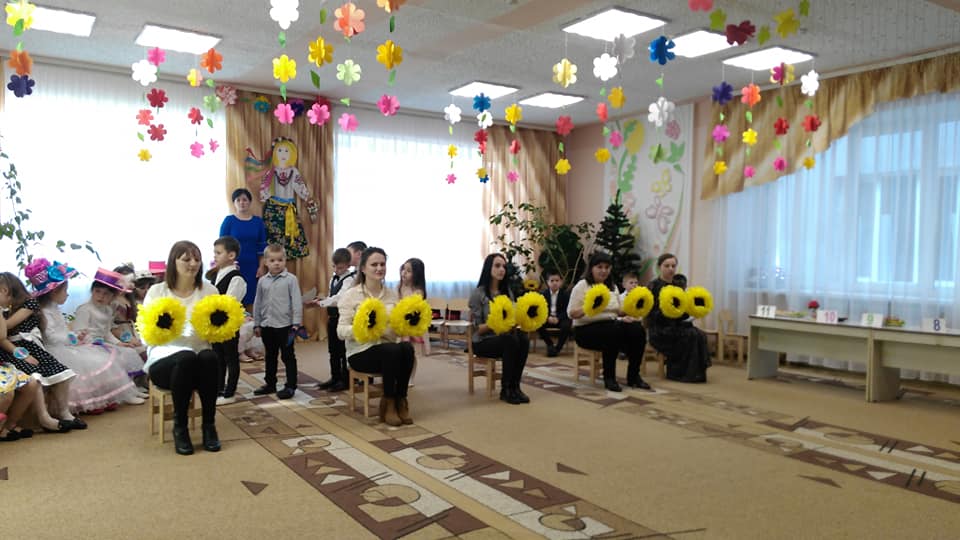 І кожного любити І всім нести тепло.Нехай нам сонце світить, Любов зігріє нас,Нехай пісні у світіЛунають повсякчас. Давайте жити в мирі, Немов одна сім'я. Слова даруймо щирі Всім людям ти і я.        Прийміть мої щирі, теплі і сердечні вітання з нагоди найсвітлішого свята весни - дня 8 Березня. Нехай у вас не буде образ і негараздів, хай збудуться великі і маленькі мрії, а всі ваші проблеми вирішаться легко і просто. І якщо на ваших очах раптом з'являться сльози, то нехай це будуть сльози щастя. Нехай ваші посмішки частіше зігрівають нас!«Добре тому жити, хто вміє любити»(музично-театралізована вистава)Мета: розкрити значення дружби в житті кожної людини; сприяти формуванню добрих відносин між дошкільниками, створенню дружнього дитячого колективу; виробляти у дітей якості, що сприяють дружбі; розвивати творчість,зв’язне мовлення; вирізняти істинні та хибні цілі в житті; сприймати людей такими, якими вони є; виховувати позитивні риси характеру (бажання робити добро, людяність, доброзичливість, порядність).Обладнання: декорації для галявини ( річка, травичка, квіточки, камінь),костюми героїв, випечені із тіста пташки-жайворонки.Засоби: музичний інструмент фортепіано, музичний центр.Дійові особи:КазкаркаХлопчик КайСнігова КоролеваТравичкаРічкаСиничкиЗайчикДівчата: Ганнуся, Маруся, Богданка, Оленка, Наталка, Мар'янкаДо зали заходить Казкарка.Казкарка:        Добрий день, мої малята! Любі хлопчики й дівчата! У чарівну країну Світла і Добра Сьогодні завітає наша дітвора. Там казка про добро розповідає І як у світі жить малят навчає.Відкривається завіса. Сидить хлопчик Кай, біля нього — Снігова Королева.Снігова Королева:От ми нарешті в моєму палаці. Віднині ти, хлопчику, будеш жити тут. Я подарую тобі найбільше багатство — вічність.Кай:Ні, я не хочу і не можу! Я хочу все бачити і відчувати. Світ — це радість, Жити — це радість.Снігова Королева:Ну й кумедний! Та про тебе ніхто і не згадає. А щоб ти назавжди забув своє колишнє життя — я тебе зачаклую. (Дмухає морозним повітрям).Кай (зіщулюється):Мені так холодно. Я боюся.Снігова Королева:Зараз усе мине! Сідай-но тут і спробуй викласти із крижин магічне слово ВІЧНІСТЬ, а я ще маю облетіти свої володіння.Снігова Королева виходить. До хлопчика підходить Казкарка. Далі дія відбувається за оповіданням Василя Сухомлинського «Які ж ви щасливі».Казкарка:        Доброго дня, Каю!Кай:                  Не чіпайте мене. Ви зараз усе зіпсуєте.Казкарка:        Дозволь тобі допомогти. Розкажу тобі, дитино, Як задовго до світанку, Наче фея чарівна, Сходить вранішня зоря, І зустрівши цю красу, Соловейко п'є росу.Кай:                  Не потрібно мені це. В мене інший клопіт є.Казкарка:       Як в зимовий теплий день з-під кори дубової,Вигляда комашка-сонечко весноньку чудовую, І неначе у колисці, джміль заснув на гарній квітці.Кай:                  Не потрібно мені це.В мене інший клопіт є.Казкарка:       Я поведу тебе в країну, де добрі казочки живуть. Знають їх усі малята: школярі та дошкільнята. Вони нам допоможуть добро для всіх творити, Щоб серце крижане твоє у грудях розтопити. Ну що, ходімо?Кай:                  Давайте спробуємо.Інсценізація казки «Камінь» зі збірки «Гаряча квітка» Василя Сухомлинського. Декорація галявини: річка, травичка.Казкарка:       До лісу нас сонечко всіх привело, Сьогодні воно дуже рано зійшло, Співанки у лісі летять звідусіль: —Стривай, друже мій! На галяві постій! Послухаймо щебіт пташок у природі, Бо дуже люблю я довколишню вроду.Кай:                  І навіщо нам тут бути,Що ж це за пригода: Чиста річенька біжить. Бережок свій веселить.Казкарка:       Річечка ця не проста, В ній водичка чарівна,Всім вона життя дає,Тож,  навколо все росте.Поглянь, Каю, яка навкруги краса!Казкарка йде.Кай (здивовано):І навіщо ця краса?    Не потрібна нам вона!    Зараз камінь я візьму —    В річці воду зупиню.Кидає камінь, вода зупиняється.Травичка:       Річко, річко, дай напитись,В'яне зелень молода,Висохла земля моя. Я не здужаю зростати,От біда, що й не сказати!Річка:               Хлопчик шкоду наробив, Камінь воду зупинив.Трава в'яне. Залітають дві синички.Синички:        Ці-ці-фі, ці-ці-фі, Річко, річко, дай води.Річка:               Хлопчик шкоду наробив, Камінь воду зупинив.Синички опускають крильця. Забігає зайчик з відром.Зайчик:            Річко, річко, дай води,Щоб зайчаткам віднести.Річка:               Хлопчик шкоду наробив,Камінь воду зупинив.Зайчик сумує.Казкарка:        Ми любимо ліс, нам завжди його шкода,Його розмову слухаємо ми.І ліс, і пташка, й річка — це природа,Давайте її завжди берегти!Кай:                 Ой, невже це я зробив?Ледь усіх не загубив. Я пробачення прошу, Зараз вам допоможу.Витягає камінь, все оживає.Кай:   Казкарко, давай візьмемо в нашу подорож моїх нових друзів.Усі беруться за руки.Казкарка:        Гідну справу ми зробили, Кая ми добра навчили. В гарній казці побували, А тепер рушаймо далі.Ідуть стежиною, зупиняються, сідають на пеньочки.Казкарка:   Довго ми з вами мандрували, а тепер відпочиньте і послухайте                       іншу казочку.Інсценізація казки «Сьома дочка» зі збірки «Гаряча квітка» Василя Сухомлинського,Казкарка:        Було в матері сім дочок, Сім красунь пригожих, Ніби крапельки води, Одна на одну схожі. Ось поїхала матуся У гості до сина, А син той жив далеченько, У чужій країні.Дівчата танцюють.Казкарка:        Мати місяць гостювала,Але час додому,Кожна донька зустрічалаМатінку по свому.Ось як маму зустрічала донечка Ганнуся.Ганнуся:          Сумувала за тобою, Матінко, матусю, Немов маківка до сонця, Зараз пригорнуся.Казкарка: Атак маму зустрічала донечка Маруся.Маруся:           Як суха земля чекаєНа води краплинку, Так тебе я виглядала Не одну годинку.Казкарка:        Маму співом привітала донечка Богданка.Дівчинка виконує пісню «Пташенята у гнізді»,музика Марії Мазур, слова Володимира Гуменчука.Казкарка:        Щебетала до матусі донечка Оленка.Оленка:           Як тяжко було намБез тебе, матусю,Як бджілка до квітки, До тебе горнуся.Казкарка:        Промовляла до матусі донечка Наталка.Наталка:         Снилась ти мені, матусю, Як троянді роси, Це для тебе я вплітала Гарні стрічки в коси.Казкарка:       А такі слова сказала донечка Мар'янка.Мар'янка:       Виглядала я тебе, Рідна моя ненько, Як вишневенький садок Кличе соловейка.Казкарка:       Лиш нічого не сказала Сьома її дочка. Та тихенько пряла кужіль, Сидячи в куточку. Мовчки встала, Миску взяла,Пішла до криниціІ набрала для матусіЧистої водиці.Зняла з мами черевики,Ніженьки помила,Так вона свою любовДо мами проявила.Дівчата виконують пісню «Маму я люблю»,музика Наталі Рубальської, слова Євгена Гуменка. Кай плаче.Казкарка:  Така могутня сила любові була в цій казочці, що серденько                       нашого Кая забилося частіше. Каю, що сталося? Чому ти                       плачеш?Кай:                  Казку з вами я послухав,Стріпнулось серденько, Бо святішого немає, Як любов до неньки.Казкарка (до Кая):  Родина — це маленька часточка нашої Батьківщини. І                     де ти не був би, ти завжди повертаєшся до рідної домівки, до                     рідного краю. Послухай-но наших дітей.Діти декламують вірш «Я дитина українська»Юрка ШкрумелякаПерша дитина:  Я дитина українська,     Вкраїнського роду,     Українці — то є назва     Славного народу.Друга дитина:    Україна — то край славний,     Аж по Чорне море,     Україна—то лан пишний,     І степи, і гори.Третя дитина:    І як мені Україну   Щиро не кохати?   Мене ненька по-вкраїнськи   Вчила розмовляти.Четверта дитина:І як мені Україну       Щиро не любити?      Мене вчили по-вкраїнськи       Землю цю любити.Казкарка:        Мова одна і одна Батьківщина, Пісня одна, лиш лунає для всіх. Наша маленька дитяча країна Вам подарує і радість, і сміх.Всі:                   Добре тому жити, хто вміє любити.Діти виконують музично-хореографічну композицію «Моя країна».Казкарка:  А ще наша країна славиться цікавими народними звичаями.                      Чимало їх пов'язано із зустріччю весни. Щоб весна не барилася                       — як тільки починав танути сніг і усміхалося сонечко, наші                       предки закликали тепло, співаючи веснянки та заклички.                       Давайте з вами пригадаємо кілька веснянок.Діти декламують українські народні веснянки.П'ята дитина:Благослови, мати, Весну закликати!Весну закликати, Зиму проводжати! Зимонька в візочку, Літечко в човничку. Шоста дитина:Стук-стук, молоток, На тім боці холодок, А на нашім сонечко Торкає віконечко. Вийди, вийди, сонечко, На дідове полечко, На бабине зіллячко, На наше подвір'ячко!Сьома дитина:Ой весна, весна днем красна,Та й що ти нам, весно, принесла?— Принесла вам літечко,Зеленеє житечко.Та хрещатий барвінок,Та запашненький васильок.Казкарка: У народі вважалося, діти, що довгождану весну приносять на                     своїх крилах птахи з далекого краю, проганяючи люту зиму з                     морозами та завірюхою. Люди вірили, що пташки несуть на                     своїх крилах золоті ключі, якими замикають Зиму і відмикають                     Весну. Тож, дорогі діти, прийміть від мене цих пташок, що є                     символами весни, молодості й краси.Казкарка дарує дітям випечених із тіста пташок-жайворонків.Казкарка:       До побачення, любі друзі! До нових зустрічей!Діти виходять із зали.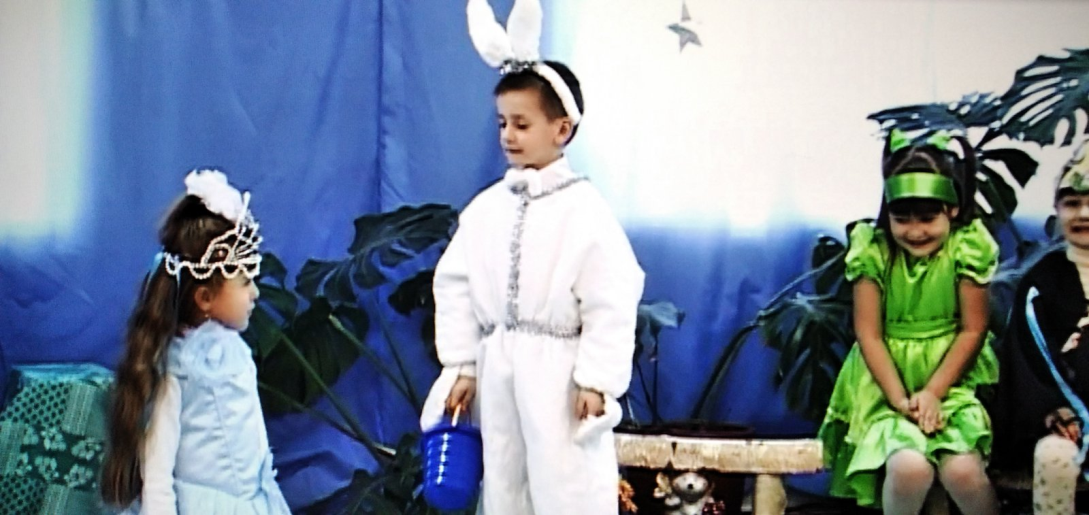 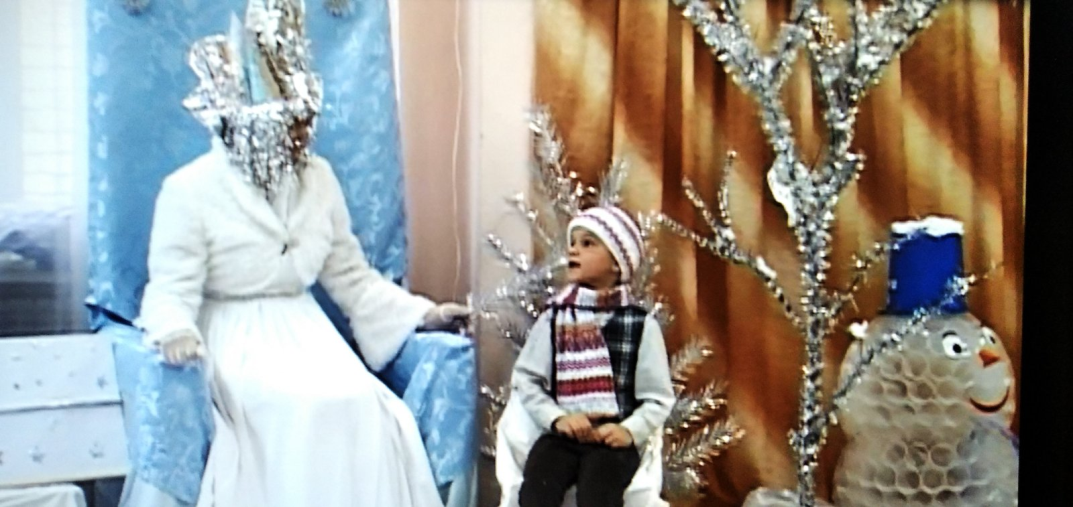 